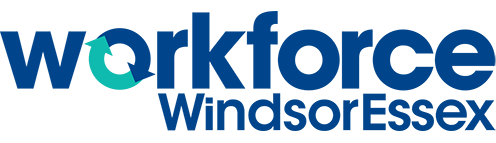 Instructions:EntrepreneurshipCheck off all of the skills you already haveThen, circle all of the skills you think you could learn if you tried hard and had enough timeTry to picture yourself as an entrepreneur...How do I start?Summer Company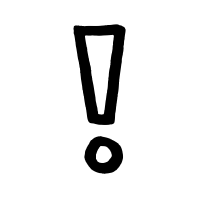 OptimismFinancial literacyThe ability to learn from mistakesRisk assessmentInitiativeResearch/planningMotivationProblem solvingVisionContinuous learningDecision MakingSelf-confidenceLeadershipAdaptabilityCommunicationThe ability to learn from criticismCreativityGoal settingNegotiatingFocusPersuasion/sellingPersistenceDo you think that you COULD be an entrepreneur one day if you really wanted to?Yes, if I tried hard enough I could definitely do this.No, I don’t feel confident that I would ever succeed as an entrepreneur.Do you think you would WANT to be an entrepreneur one day?Yes, being my own boss would be awesome.No, it’s not really my thing.Questions you can consider when start thinking about entrepreneurship.1) What are my strong interests or passions?(Example: My passion is art.)2) How does my interest serve people?(Art provides visual decoration and entertainment for people.)3) What are all of the products/services (things you can sell or provide) related to my interest?(Home decoration, greeting cards, personalized paintings.)4) What is missing from this industry?(In my area, there is no one who paints portraits of customers.)5) How can I profit (make money) from this?(I can charge people a fee, and paint portraits.)6) What are the resources (the things I would use) I would need for this?(Paint brushes, canvases, space to paint, website for marketing, computer.)7) How do I advertise my business?(Create a website, use Facebook, attend art events and hand out brochures, tell my friends, network.)8) What will this cost me? Will this be profitable (meaning will I make money)?(For a year, I estimate it will cost me $500 in materials. After five customers, at $100.00 each, I will break even. After that, it will be profitable.)Summer Company is an awesome program that helps students (ages 15-29) become entrepreneurs. You apply to this program, and if you are accepted, you get:Up to $1,500 to help with start-up costsUp to another $1,500 when you successfully complete the program requirementsAdvice and mentorship from local business leaders to help your business successSomething very impressive for your resumeTo keep all of your profitsFor more information and for the application, visit: http://www.ontario.ca/business-and-economy/start-summer-business-students